COMMUNIQUÉ DE PRESSE 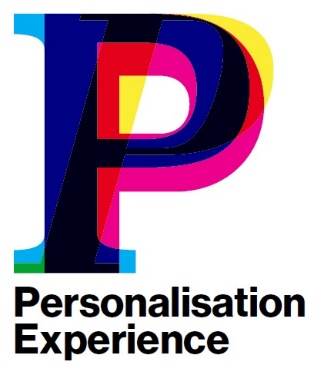 21 avril 2023LA FESPA ANNONCE LE PROGRAMME DES CONFÉRENCES DE LA PREMIÈRE PERSONALISATION EXPERIENCELa FESPA a publié le programme de sa première conférence Personalisation Experience, qui se tiendra du 23 au 25 mai 2023 au Messe Munich, en Allemagne. Tout au long du programme de trois jours (du 23 au 25 mai), les participants découvriront la psychologie et la science du comportement qui rendent la personnalisation si séduisante, la valeur commerciale de la personnalisation, ainsi que la manière dont la transformation numérique, la technologie et les solutions logicielles rendent la personnalisation possible.La conférence sera animée par l’ambassadeur de la FESPA pour la personnalisation, Richard Askam. M. Askam a contribué à la création de la campagne « Share a Coke » pour Coca-Cola et a travaillé sur plusieurs campagnes marketing personnalisées pour des marques telles que Marmite, Nutella, Lynx et Dove. Les conférences confirmées, qui seront proposées en anglais, comprennent : Pourquoi la personnalisation doit être repensée – Au cours de cette conférence, Peter Cross, spécialiste de la clientèle et de la vente au détail, se penchera sur l’état d’esprit du consommateur moderne et expliquera pourquoi il est temps pour le secteur de prendre la personnalisation au sérieux. Il évoquera les attentes des consommateurs et montrera pourquoi il est essentiel, pour différencier votre marque, d’établir avec les clients des relations porteuses de sens.Pour les générations les plus jeunes, les générations Z et A, la personnalisation est essentielle – Chloe Combi, autrice et experte des générations Z/A, présentera les jeunes générations et la manière dont elles s’engagent et entretiennent une relation étroite avec les marques, en expliquant pourquoi une approche personnalisée est essentielle à cet égard.Cocktail - Comprendre le parcours du client : la base d’une personnalisation efficace – Gianfranco Cuzziol, consultant en personnalisation chez Natura & Co, explore le pouvoir de la personnalisation dans le marketing et la manière de l’exploiter pour susciter l’engagement et la fidélité des clients. Il soulignera l’importance de comprendre le parcours du client et analysera les éléments clés d’une stratégie axée sur les données clients.Consommateurs, planète, rentabilité : nous pouvons tous bénéficier de la personnalisation de l’impression – Découvrez comment le service de personnalisation de Tony’s Chocolonely stimule les ventes et la fidélité des clients, conquiert de nouveaux secteurs du marché et établit des partenariats clés avec des marques à l’occasion de cette conférence donnée par Hannah Green, directrice des ventes et de l’expérience numérique chez Tony’s Chocolonely UK.  De l’industrie 4.0 à l’industrie 4.U - La personnalisation et la customisation nouvelle génération – Dans cette intervention, Frank Piller, professeur de gestion à l’université RWTH d’Aix-la-Chapelle, exposera les éléments clés de l’industrie 4.U, la façon dont les nouveaux modèles commerciaux axés sur les données peuvent faire passer la personnalisation et la customisation à un niveau supérieur, et la façon dont les entreprises pionnières ont recours à l’industrie 4.U pour créer de nouveaux modèles commerciaux.Envoyer des émotions à livrer le lendemain - Comment les cadeaux personnalisés créent du lien – Sabine Huijskes, directrice de l’innovation pour les produits physiques et les processus chez Greetz, et Konrad Klimkowicz, directeur du projet d’innovation chez Moonpig, expliqueront comment les entreprises peuvent intégrer la personnalisation d’articles uniques à forte charge émotionnelle dans un environnement de production rapide en trouvant le bon équilibre entre innovation et efficacité de l’exécution des commandes.Personnalisation et créativité – Dans cette conférence, Justin Cairns, directeur de la production hors ligne chez Ogilvy UK, présentera des études de cas primées montrant que la créativité peut faire passer la personnalisation de l’impression à un niveau supérieur, et que les données personnelles ne sont pas toujours nécessaires pour avoir un fort impact.Des intervenants représentant des marques dont ProQure, PRINTFUL, Landa Digital Printing, Ipsos, Printess et Canon aborderont également des sujets tels que la science du comportement à la base de la personnalisation, le pouvoir de l’impression dans un monde personnalisé, l’impact et la fidélisation de la clientèle grâce au contenu, ainsi que la technologie et les modèles commerciaux qui rendent la personnalisation accessible.Parallèlement aux conférences individuelles, Richard Askam accueillera des spécialistes de la consommation et de la technologie, des distributeurs et des fabricants pour une série de conversations.Le programme complet des conférences de la Personalisation Experience est disponible ici : https://www.personalisationexperience.com/2023-agenda.    Duncan MacOwan, responsable du marketing et des événements pour la FESPA, commente : « la demande des consommateurs pour des expériences personnalisées, instantanées et augmentées a progressé au cours des dernières années et les marques qui ont adopté la personnalisation ont accentué leur avantage concurrentiel et développé leur part de marché. C’est pourquoi, à travers notre toute première Personalisation Experience, nous voulons aider les participants à mesurer la valeur commerciale de la personnalisation et leur montrer comment saisir les opportunités passionnantes qu’elle offre dans leurs secteurs d’activité. Nous nous réjouissons de la présence d’un très grand nombre d’intervenants internationaux issus de différents secteurs et horizons, qui partageront avec nos visiteurs des cas concrets d’entreprises, des idées et des conseils pratiques. »Les conférences Personalisation Experience compléteront l’exposition interactive permettant de découvrir les solutions de personnalisation proposées par des fournisseurs prestigieux, notamment Antigro Designer, Brother, DreamScape, Infigo, OKI, Optimus, Printbox, Print & Logistics, Taopix et XMPie.Un pass de trois jours pour l’espace de conférence Personalisation Experience sera proposé au prix de 495 euros, comprenant l’accès illimité aux conférences, à l’exposition Personalisation Experience et aux salons FESPA Global Print Expo et European Sign Expo 2023 organisés en parallèle. Les billets pour les conférences et l’exposition Personalisation Experience sont proposés au prix de 395 euros pour les visiteurs qui s’inscriront avant le 23 avril. Pour bénéficier d’une réduction de 50 euros sur votre billet jusqu’à la date de l’événement, utilisez le code PERA500. Il n’est pas nécessaire de réserver pour assister aux conférences individuelles.Pour en savoir plus sur la Personalisation Experience 2023 et pour vous inscrire, rendez-vous sur : https://www.personalisationexperience.com/ À propos de la FESPA   Etablie en 1962, FESPA est une fédération à d’associations d’imprimeurs et de sérigraphes. Elle organise également des expositions et des conférences dédiées aux secteurs de la sérigraphie et de l’impression numérique. FESPA a pour vocation de favoriser l’échange de connaissances dans ces domaines avec ses membres à travers le monde, tout en les aidant à faire prospérer leurs entreprises et à s’informer sur les derniers progrès réalisés au sein de leurs industries qui connaissent une croissance rapide.   FESPA Profit for Purpose   Profit for Purpose est le programme de réinvestissement de la FESPA qui tire parti des bénéfices tirés des événements de la FESPA pour aider la communauté mondiale de l’impression spécialisée à atteindre une croissance durable et rentable grâce à quatre piliers essentiels : l’éducation, l’inspiration, l’expansion et la connexion. Le programme fournit des produits et services de haute qualité aux imprimeurs du monde entier, notamment des études de marché, des formations, des sommets, des congrès, des guides et des articles pédagogiques, en plus de soutenir des projets de base dans les marchés en voie de développement. Pour de plus amples informations, consultez le site www.fespa.com/profit-for-purpose.     Prochains salons de la FESPA :  WrapFest 2023, 26 – 27 April 2023 at Silverstone racecourse, Northamptonshire, UK   FESPA Global Print Expo 2023, 23 – 26 May 2023, Messe Munich, Munich, Germany   European Sign Expo 2023, 23 – 26 May 2023, Messe Munich, Munich, Germany  Personalisation Experience, 23-26 May 2023, Messe Munich, Munich, Germany  FESPA Mexico 2023, 17 – 19 August 2023, Centro Citibanamex, Mexico City  FESPA Africa 2023, 13 – 15 September 2023, Gallagher Convention Centre, Johannesburg  FESPA Eurasia 2023, 23 – 26 November 2023, IFM - Istanbul Expo Center, Istanbul, Turkey   FESPA Global Print Expo 2024, 19 – 22 March 2024, RAI, Amsterdam, Netherlands   European Sign Expo 2024, 19 – 22 March 2024, RAI, Amsterdam, Netherlands   Personalisation Experience 2024, 19 – 22 March 2024, RAI, Amsterdam, Netherlands   Sportswear Pro 2024, 19 – 22 March 2024, RAI, Amsterdam, Netherlands   Publié pour le compte de la FESPA par AD Communications  Pour de plus amples informations, veuillez contacter:    Imogen Woods				Leighona Aris  AD Communications  			FESPA  Tel: + 44 (0) 1372 464470        		Tel: +44 (0) 1737 228 160  Email: iwoods@adcomms.co.uk 		Email: Leighona.Aris@Fespa.com    Website: www.adcomms.co.uk		Website: www.fespa.com  